Փետրվարի ֆլեշմոբի խնդիրների լուծումներԵրկրորդ մակարդակ1․ Ջրով լցված բաժակի մեջ երեք գնդիկ կա։ Ո՞ր գույնի գնդիկն է ամենածանրը։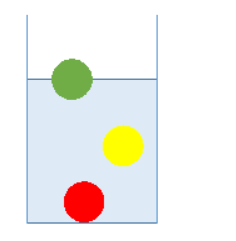 Ամենաթեթև գնդիկը կլինի կանաչ գույն։Ամենածանր գնդիկը կլինի կարմիր գույն։Անի ՄիրզոյանԿարմիրը, քանի որ ծանր առարկաները միշտ իջնում են ջրի հատակը։Տաթև ՄկրտչյանԱմենածանրը կլինի կարմիր գնդիկը, որովհետև նրա խտությունը ավելի մեծ է, քան ջրի խտությունը։Իննա ԻսրայելյանՊատասխան՝ կարմիր։2․ Ռուբենն ու Լիլիթը միասին ունեն 24 մատիտ։ Երբ Լիլիթը իր մատիտներից Ռուբենին տվեց այնքան մատիտ, որքան ուներ Ռուբենը, նրանք ունեցան հավասար քանակով մատիտներ։ Քանի՞ մատիտ ուներ Լիլիթը։Խնդիրը դասարանում լուծել ենք սովորողների հետ։ Կվերցնենք 24 մատիտ։ Այնուհետև մատիտները հավասար կբաժանենք 2 սովորողի մեջ՝ յուրաքանչյուրը կունենա 12 մատիտ։ Տղա սովորողին կհարցնենք, ինքը քանի մատիտ ուներ, որ այդքան էլ իրեն տվեցին ու իր մոտ եղավ 12 մատիտ։ Նա ուներ դրա կեսի չափով՝ 6 մատիտ։ Մյուս սովորողին կհարցնենք, թե ինքը քանիսն ուներ, որ 6 հատը տվեց ու իր մոտ մնաց 12։ 12+6=18 մատիտ։Սմբատ ՊետրոսյանՈրպեսզի իմանանք, թե նրանցից յուրաքանչյուրը քանի մատիտ պետք  է ունենա 24-ը կբաժանենք 2-ի՝ 24 ։ 2 = 12։ Քանի որ Ռուբենի ունեցած մատիտներին ավելացել նույնչափ մատիտներ և նրա մոտ եղել է 12 հատ, ուրեմն ի սկզբանե Ռուբենի մոտ եղել է 6 հատ մատիտ, Լիլիթն իր մատիտներից 6-ը տվել է և արդյունքնում ստացվել է 12-ը։ Իսկ Լիլիթի մոտ քանի որ 6 մատիտ տալուց հետո մնացել է 12 հատ մատիտ ուրեմն սկզբից նրա մոտ եղել 18 հատ մատիտ։Զարինե ՓանյանԽնդրի լուծումը հեշտորեն երևում է նկարելուց հետո։ Սևով նշված է սկզբում Լիլիթի ու Ռուբենի ունեցած մատիտների քանակը հատվածների տեսքով։ Նարնջագույնով նշված է Լիլիթի տված մատիտների քանակը Ռուբենին, որը հավասար է Ռուբենի ունեցած մատիտների քանակին։ Այսինքն՝ Ռուբենն ուներ մի մաս, ստացավ ևս մեկ մաս, ստացվեց երկու մաս։ Դա էլ Լիլիթի մոտ մնացած մատիտների քանակին է հավասար։ Այսինքն՝ էլի եկու մասի։ Ռուբենի ու Լիլիթի ունեցած մատիտներն իրար հետ 4 մաս են՝ 24 հատ։ Հետևաբար մի մասը 24 : 4 = 6 մատիտ է։ Լիլիթն ուներ 3 մաս՝ 3 x 6 = 18 մատիտ։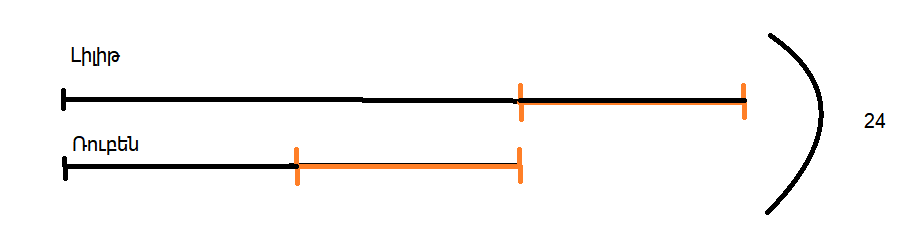 Ջուլիետա ՔերոբյանՊատասծան՝ 183․ Նարեկը իր ծննդյան օրվան և ամսին համապատասխանող թվերը գումարեց և ստացավ 42։ Ո՞ր ամսի, ո՞ր օրն էր ծնվել Նարեկը։Նարեկի ծննդյան ամսին համապատասխանող թվի առավելագույն արժեքը կարող է լինել 12 (այսինքն դեկտեմբեր ամիսը),իսկ ծննդյան օրվան համապատասխանող թիվը կլինի 42-12=30: Այստեղից ստանում ենք, որ Նարեկը ծնվել է դեկտեմբերի 30-ին:Մենուա ՀարությունյանԵնթադրենք Նարեկը ծնվել է հոկտեմբեր ամսին (10-րդ ամիս). 42 - 10 = 32Սակայն ոչ մի ամսի 32 օր չունի։Ենթադրենք ծնվել է 11-րդ ամսին. 42 - 11 = 31: Սակայն Նոյեմբեր ամիսը ունի 30 օր։ Հետևաբար Նարեկը ծնվել է դեկտեմբեր ամսին։ 42 - 12 = 30Միլենա ՍիմոնյանՍովորողները նկատեցին, որ քանի որ տարին ունի 12 ամիս, ուստի  ամսվան համապատասխան  թվերը  չեն  կարող գերազանցել 12-ը: Ծննդյան օրվան համապատասխանող թվերը  չեն  կարող գերազանցել 31-ը:  
Սովորողները  սկզբում  առաջարկեցին   2  հնարավոր  տարբերակ՝

42=12+30՝  30.12՝   դեկտեմբերի 30,
42=11+31,  բայց քանի որ  նոյեմբերը  բաղկացած է 30 օրից, ապա այդ դեպքը բացառեցինք:Այսպիսով՝  42=12+30՝ 30.12՝  դեկտեմբերի 30-ը միակ հնարավոր տարբերակն է:Գրետա ԲակունցՊատասխան՝ դեկտեմբերի 30-ին4․ Նժարավոր կշեռքի մի նժարին դրված է 3 մանդարին, իսկ մյուսին 2 նարինջ։ Կշեռքը գտնվում է հավասարակշռության վիճակում։ Քանի՞ մանդարին է անհրաժեշտ ձմերուկը կշռելու համար, եթե ձմերուկը կշռում է 30 նարինջ։Քանի որ 2 նարինջը զանգվածով հավասար է 3 մանդարինի զանգվածին, ապա 1 նարինջը կլինի 3 մանդարինի կեսը։ Հետևաբար 30 նարինջի զանգվածը որոշելու համար պետք է կատարել հետևյալ գործողությունները․ 30*3։2=45 մանդարին։Ելենա ՕհանյանՔանի որ 2 նարինջը հավասարակշռում է 3 մանդարինին, հետևաբար 1 նարինջը կլինի 3 մանդարինի կեսը :Կունենանք 30 նարինջ և որոշելու համար պետք է կատարենք հետևյալ գործողությունը՝ 30 x 3 : 2 = 45 մանդարին:Լյովա ՍարգսյանԸստ խնդրի պայմանի 2 նարնջին հավասարակշռում է 3 մանդարին, հետևաբար 10 նարնձին կհավասարակշռի 15 մանդարինը և 30 նարնջին՝ 45 մանդարինը։Գևորգ ՀակոբյանՊատասխան՝ 45։5․ Հայկի մոտ կա 500 և 200 դրամանոց ընդհանուր թվով 25 մետաղադրամ։ Այդ մետաղադրամների ընդհանուր գումարը 9200 դրամ է։ Հայկը քանի՞ 200 դրամանոց մետաղադրամ ունի։500 և 200 դրամանոց մետաղադրամների տարբերությունը 300 դրամ է : Ենթադրենք 25 մետաղադրամներն էլ 200 դրամանոց են, ապա Հայկը կունենար 5000դրամ՝  : Քանի որ մետաղադրամնմերի ընդհանուրն գումարը 9200 դրամ է, ապա եթե 25 մետաղադրամներն էլ 200 դրամանոց լինեն կմնար 4200դրամ՝ : Այսպիսով՝ Հայկը կունենա 14,  500 դրամանոց մետաղադրամ․  և 11,  200 դրամանոց մետաղադրամ․ Անի Միրզոյան500-200=300դրամ
Ենթադրենք բոլոր մետաղադրամները 200 դրամանոց են25x200=5000 դրամ9200-5000=42004200:300=14 հատ  500 դրամանոց25-14=11 հատ  200 դրամանոցՇողիկ ԶեյնալյանՊատկերացնենք, որ բոլոր մետաղադրամները 200 դրամանոց են, այդ դեպքում նրանց ընդհանուր գումարը կլինի՝ 200•25 = 5000, 9200-5000 = 4200, կստանանք ավել 500-200= 300 դրամների գումարը, ուրեմն 4200։300 = 14 հատ 500 դրամանոց, իսկ 200դրամանոցը կլինի 25-14= 11;Իննա ԻսրայելյանՊատասխան՝ 11։6․ Գնացքի մեկ վագոնի երկարությունը 24 մ է: Քանի՞ վագոն կա, եթե գնացքի երկարությունը 1կմ 8մ է:Նախ գնացքի երկարությունն արտահայտենք մետրերով՝ 1008 մ, որպեսզի իմանանք  թե քանի վագոն կա, գնացքի երկարությունը կբաժանենք մեկ վագոնի երկարությանը։ 1008 ։ 24 = 42 վագոնԶարինե Փանյան1կմ 8մ=1008մՎագոնների քանակը գտնելու համար պետք է գնացքի երկարությունը բաժանել մեկ վագոնի երկարությանը․1008:24=42Անի ԱվագյանՊատասխան՝ 42։7․Կարենի մտապահած քառանիշ թիվը միաժամանակ պատիկ է և՛ 2- ին, և՛ 5-ին, իսկ թվանշանների գումարը 27 է։ Ո՞րն է այդ թիվը։Քանի որ Կարենի մտապահած թիվը պատիկ է և՛ 2- ին, և՛ 5-ին,ուստի այդ թիվը պատիկ կլինի նաև 10-ին:Այստեղից եզրակացնում ենք,որ այդ քառանիշ թիվը ավարտվում է 0 թվանշանով:Մյուս կողմից թվանշաների գումարը 27 է,այսինքն այդ թվանշաններն են 9+9+9+0:Ստանում ենք,որ Կարենի մտապահած թիվը 9990-ն է:Մենուա ՀարությունյանՔանի որ, 5-ին պատիկ են այն թվերը, որոնք վերջանում են 5 և 0 թվերով, ապա մեր քառանիշ թիվը պետք է վերջանա 5-ով կամ 0-ով։ Նաև պետք է պատիկ լինի 2-ին, սրանից հետևում է որ մեր քառանիշ թիվը պետք է վերջանա 0-ով, իսկ մնացած երեք նիշերը գտնելու համար պետք է 27։3=9։ Արդյունքում ստանում ենք 9990 քառանիշ թիվը։Տաթև ՄկրտչյանՊատասխան՝ 99908․ Երկնիշ թիվ չորս անգամ մեծ է իր թվանշանների գումարից։ Ո՞րն է այդպիսի հատկությամբ օժտված ամենամեծ երկնիշ թիվը։Կվերցնենք կամայական երկնիշ թիվ, որպեսզի սովորողներին բացատրենք թե ինչ է պահաջնում խնդիրը։ Օրինակ՝ 20։ Պետք է 20 թվի թվանիշանների գումարը հաշվենք՝ 2+0=2, այնուհետև մեր ընտրած երկնիշ թիվը բաժանենք այդ գումարին՝ 20։ 2 = 10 , բայց մեզ պետք է, որ այդ քանորդը լինի՝ 4։ Մի քանի բան պարզ է, որ այդ երկնիշ թիվը պետք է լինի զույգ և 4-ի պատիկ։ Զույգ և 4-ի պատիկ թվերն են՝ 12, 16, 20, 24, 28, 32, 36, 40, 44, 48, 52, 56, 60, 64, 68, 72, 76, 80, 84, 88, 92, 96 Նկատում ենք, որ բացի թվի զույգ լինելուց նաև պետք է տասնյակների կարգում գրված թվանշանը զույգ թիվ լինի, որպեսզի երկու զույգ թվերի գումարը լինի զույգ և շարքի թվերի պակասում են20, 24, 28, 40, 44, 48, 60, 64, 68, 80, 84, 88Այստեղից կարող ենք հեռացնել նաև 0-ով վերջացող թվերը, քանի որ այդ թվերի թվանշանների գումարը բոլոր դեպքերում թվից մեծ է 10 անգամ։ 24, 28, 44, 48, 64, 68, 84, 88Այդ թիվը կլինի 48։ 48-ը, որ բաժանենք իր թվանշանների գումարին՝ 12-ի, կլինի 4։ Սմբատ ՊետրոսյանՔանի որ մեր երկնիշ թիվը ինչ-որ թվի քառապատիկ է, ապա այն զույգ թիվ է, հետևաբար կարող ենք դիտարկել բոլոր զույգ թվերը և տեսնել, թե որն է բավարարում տրված պայմանին։Ելենա ՕհանյանԱմենամեծ երկնիշ թիվը 99-ն է, իսկ 4-ի բաժանվողը՝ 96-ը։ Թվանշանների գումարը 9 + 6 = 15, 15 x 4 = 96 պայմանը տեղի չունեցավ: Փորձելով թիվը ամեն անգամ չորսով փոքրացնել ու պայմանը ստուգել, ստացա 48 =4 x (4 + 8):Ջուլիետա ՔերոբյանՊատասխան՝ 48։9․ Աննան հավաքում է հայտնի դերասանների լուսանկարներ: Յուրաքանչյուր տարի հավաքած լուսանկարների քանակը հավասար է լինում նախորդ երկու տարվա ընթացքում հավաքած լուսանկարների քանակների գումարին: 2022 թ- ին Աննան հավաքել է 60 լուսանկար, 2023 թ.-ին` 96 լուսանկար: Քանի՞ լուսանկար էր հավաքել Աննան 2020 թ.-ին:Եթե 2023 թ-ին հավաքած լուսանկարների քանակը 96 է, ապա 2021 թ-ին, ըստ խնդրի տվյալների, հավաքել է 96 - 60 = 36 լուսանկար։2022 թ-ին հավաքել է 60 լուսանկար, ապա 2020 թ-ին հավաքել է 60 - 36 = 24 լուսանկար։Միլենա Սիմոնյան2022 թ  -   60լ2023 թ  -    96լ2021թ լուսանկարները կլինի 96-60=36 լ2020թ լուսանկարները կլինի 60-36=24 լՇողիկ ԶեյնալյանՍովորողները նկատեցին, որ քանի որ  2023 թ.-ին Աննայի հավաքած լուսանկարների քանակը հավասար է 2022թ-ին և 2021 թ-ին նրա հավաքած լուսանկարների քանակների գումարին, ուստի 2021 թ-ին նա հավաքել է 96-60=36 լուսանկար:Քանի որ  2022 թ.-ին Աննայի հավաքած լուսանկարների քանակը հավասար է          2021թ-ին և 2020 թ-ին նրա հավաքած լուսանկարների քանակների գումարին, ուստի 2020 թ-ին նա հավաքել է 60-36=24  լուսանկար:Գրետա ԲակունցՊատասխան՝ 24։10․ Գնացքը 4 ժամ սարերով և 3 ժամ հարթավայրով անցավ 605 կմ: Գտե՛ք գնացքի արագությունը հարթավայրում, եթե այն 15 կմ/ժ-ով մեծ է սարերով շարժման արագությունից ։Հարթավայրով անցնելիս գնացքի արագությունը 15 կմ/ժ-ով ավելի է սարերով անցնելու արագությունից, հետևաբար 3 ժամում նա կանցնի 45 կմ-ով ավելի ճանապարհ՝3 • 15 = 45 կմ605 – 45 = 560 կմԳնացքի արագությունը սարերով անցնելիս կլինի՝560 : (3+4) = 80 կմ/ժ Իսկ հարթավայրով անցնելիս՝80 + 15 = 95 կմ/ժԱնի ԱվագյանՔանի որ հարթավայրում արագությունը 15կմ/ժ ավել է հարկավոր է  605 – 3 x 15 = 560 որպեզի արագությունները հարթավայրում և սարերում հավասարվեն :Քանի որ V(արագություն) x T(ժամանակ ) =  S (ճանապարհ )  հետևաբար  560 : 7 = 80 կմ/ժ, որը կլինի գնացքի արագությունը սարերում: 80 + 15 = 95 կմ/ժ կլինի հարթավայրում :Լյովա ՍարգսյանՊատասխան՝ ժամում 95կմ